https://www.opopular.com.br/noticias/opiniao/opini%C3%A3o-1.952961/m%C3%ADdias-digitais-no-setor-de-sa%C3%BAde-1.1826122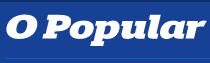 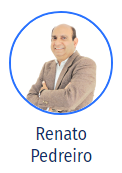 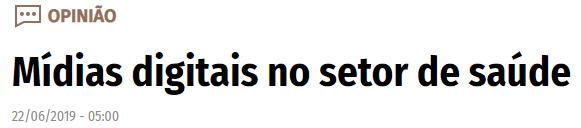 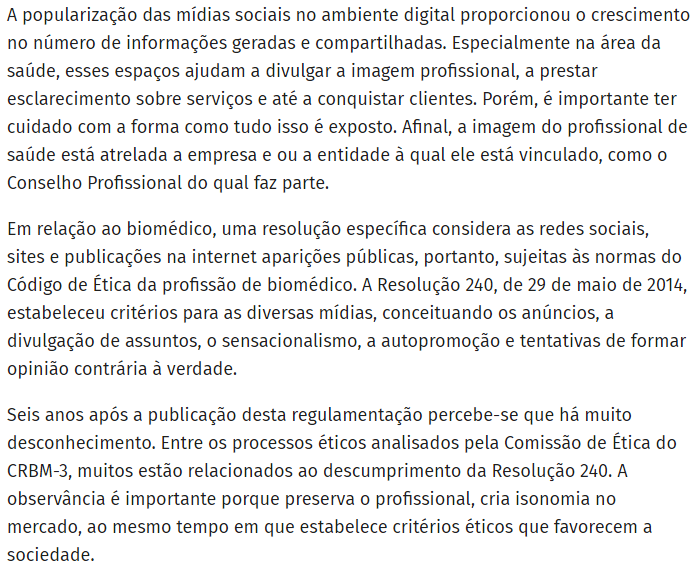 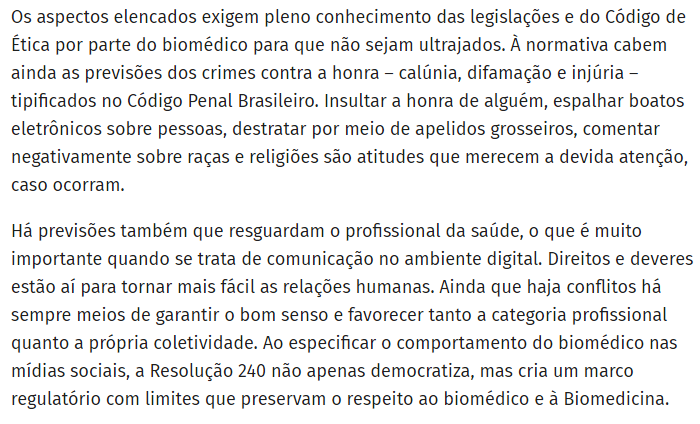 